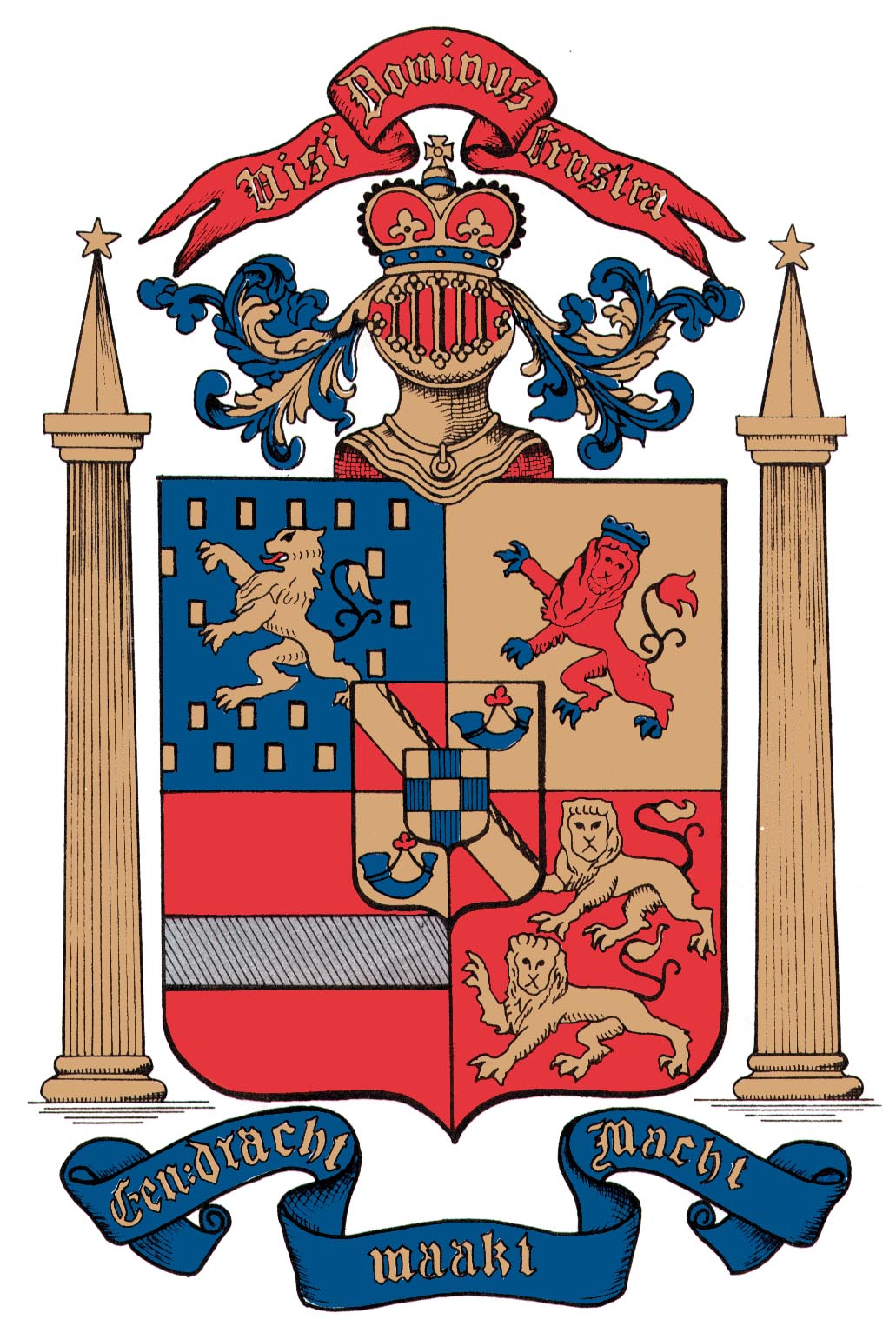 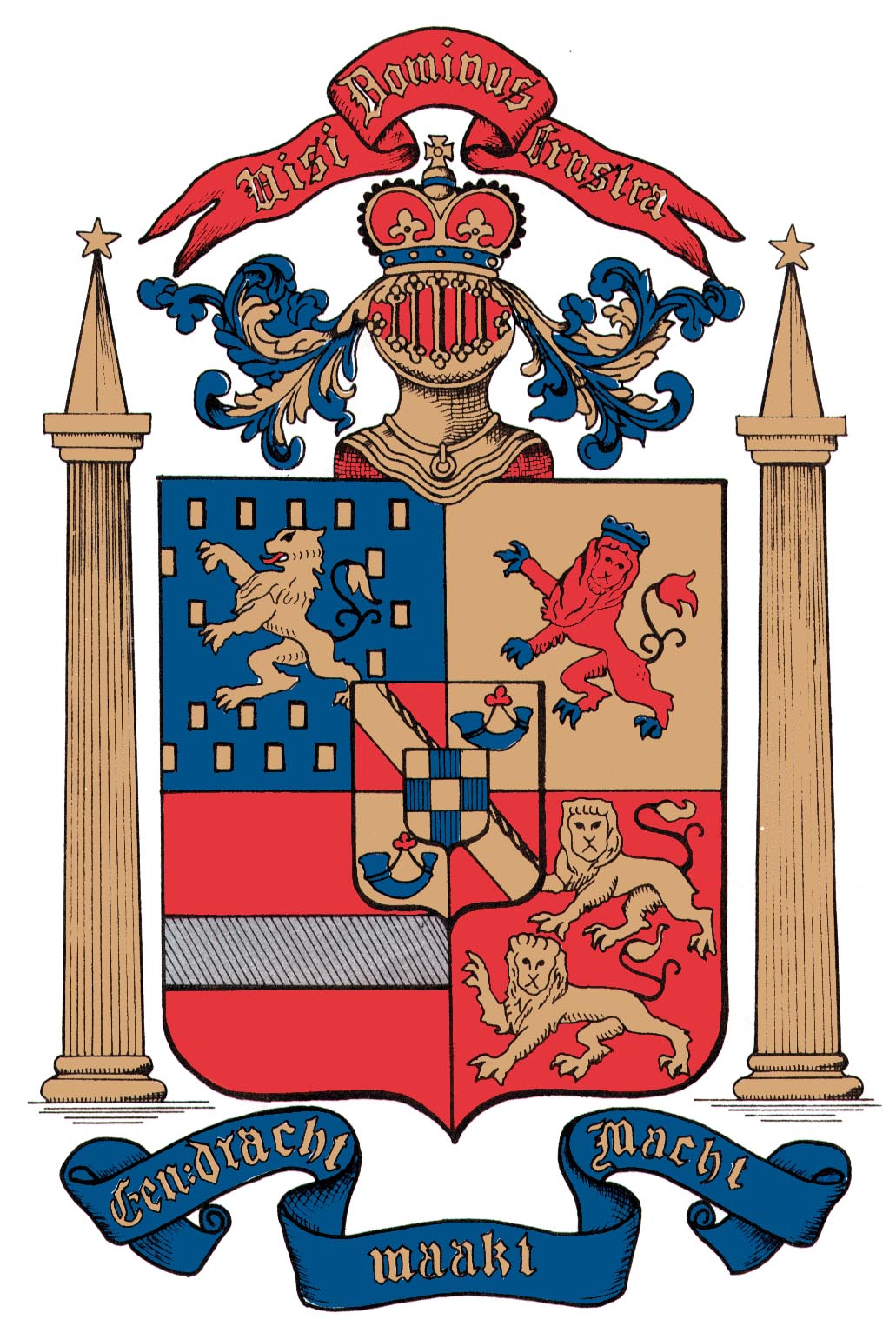  Dear Friends and Members of Old North,It’s the season of swirling:  swirling leaves, swirling thoughts, swirling plans for the upcoming holidays, budget numbers for next year, swirling dreams, swirling Spirit (and in some places, even swirling snow!).In case you haven’t given any thought yet to some of those, this newsletter is full of information and opportunities to engage your mind, heart, and spirit in constructive and helpful ways, as together we live into our call to share the Good News of the Way of Jesus Christ in the world.  Here are some of my “ponderings”—I’ve been reading through the consistory minutes from the 1950’s and ‘60’s.  What a different church it was then!  What a different world!  Money was tight, opinions were at times contentious, but it is clear that folks put their money, time and prayers into building up Old North for the next generation. Have you looked at your budgets of time and financial support given to your church lately?  Could you do better?Another challenge (not only ours) is finding ways to support an old building built for a different era, in ways that minister to the needs of now and soon, in a time when financial support for non-profits, religious and otherwise, is so competitive!  Can you help us dream about ways to answer that challenge? I trust that God has a plan for Old North’s future; how might you help make it a reality?Here’s a thought:  it’s just two months until the Annual Meeting, when we look at the year past, and present plans for the year to come.  Are you tugged to serve on Old North’s consistory, using your talents for service as a Deacon or Elder?  Talk to me or a consistory member about that urging voice to find out what it might entail for you, and how you might participate in Old North’s governance.There are so many things to be thankful for this time of year, thoughts swirling: wonderful occasions of fellowship and friendship here, new ministries launched, the joy of having multiple generations come together at Old North under the roof of God’s house… See you at church!																																																																																																											                                                                								In Christian Love --Pastor SusanSURVEY RESULTS ARE INBecause of the 2020 Commission established by our General Synod in 2018, the attention of our consistory and congregation has been drawn to the subject of homosexuality and the stance of the Christian church, particularly Old North’s, in relation to practicing homosexual persons. The fact that the spotlight is on the subject now does not mean that the subject has been ignored in the past by our denomination. Indeed, as in all faith groups, sexuality and scripture has been a matter of passionate debate for decades. Now, the General Synod seeks to achieve a recommendation for a definitive position for the denomination.  The Consistory has affirmed that it would be a step forward for our congregation to be clear and public about who we are as we continue to keep open our doors to those seeking a church home. We want to be a voice in the denomination-wide discussion. To that end, a simple survey was taken to establish our base-line understanding of where we stand at the moment in order that we might have constructive conversations about how best to move forward.Here are some features of that process that will help us be successful:•frank and respectful talk, •careful and open-minded listening•individual willingness to think, pray, read, and discuss•constructive argument together rather than taking and defendingsides, with the recognition that we aren’t likely to achieve perfect agreement but that we can, with the grace of God, move forward together in the spirit of our Reformed tradition’s call to be always reforming, acknowledging that our starting point and our ending point needs to be obedience to Christ’s commandment that we love the Lord our God with all that we are, and that we love our neighbors as ourselves. It is in that spirit that I propose we engage each other as we begin to process the Survey Results:  “I believe that marriage is between a man and a woman and that scripture prohibits homosexuality.” – 34%“I believe LGBTQ individuals have the right to full acceptance and blessed marriages within the church.“ – 46%“I do not have an opinion at this time regarding LGBTQ inclusion.”--20%     Not open to further study – 29%      Willing to learn – 71%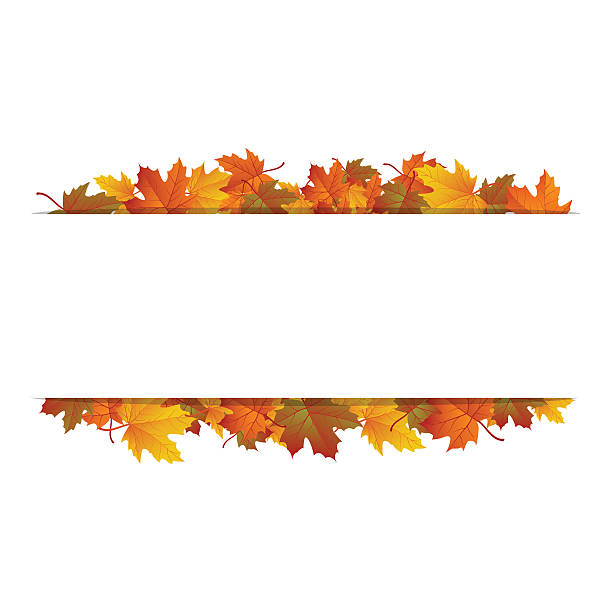 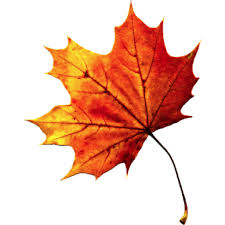 You can visit the church website at https://oldnorth.churchConsistory next meets on Tuesday, November 19, at 6:30 p.m.ENCOURAGING THRIVING CONGREGATIONSOn September 6th & 7th Old North hosted the Encouraging Thriving Congregations program groups -- ministers and representatives from nine congregations in our Regional Synod.  One of the Saturday activities was to list (at least) one mission/community asset of the congregation.  Our Old North team’s list just kept going and going, demonstrating that for a “normal-sized” congregation, we are extra-large in our ministries and blessed with enormous assets!  Here’s the list we’ve come up with; have we missed anything?!     Souper Sunday						      CROP Walk          Heritage Weekend		    Recycle bottles         Thrift Shoppe       Sharing Thrift Shoppe donations     Sunday School        Bible Studies        School supplies backpacks     Choirs                       Outdoor sign        Plant Swap     Chimes                  Location/Building   Food Pantry donations     Ashes to Go             Scouts                    Blessing of the Animals     Concerts                   Missionaries         Spring Scholarships     Friday Night Kids     Benevolences to Community & World HelpersBuilding space availability for diverse groups.Which of these ministries of the church are you involved with already?  Which of them is the Holy Spirit nudging  you to use your talents or assests to support?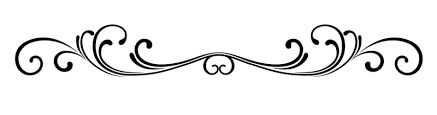                                    2019 - 2020THRIFT SHOPPE DATESDecember 14thFebruary 8thMarch 14th April 25th May 16thJune 13th Saturdays 9 a.m. – 2 p.m. Thanks to our community we have been receiving donatedmerchandise on a regular basis.Help to sort and set up is ALWAYS needed!Please contact Linda Treacy or Kathleen West for the work schedulein any given week.“Sing to the Lord a new song! Sing to the Lord all the earth!” Psalm 96:1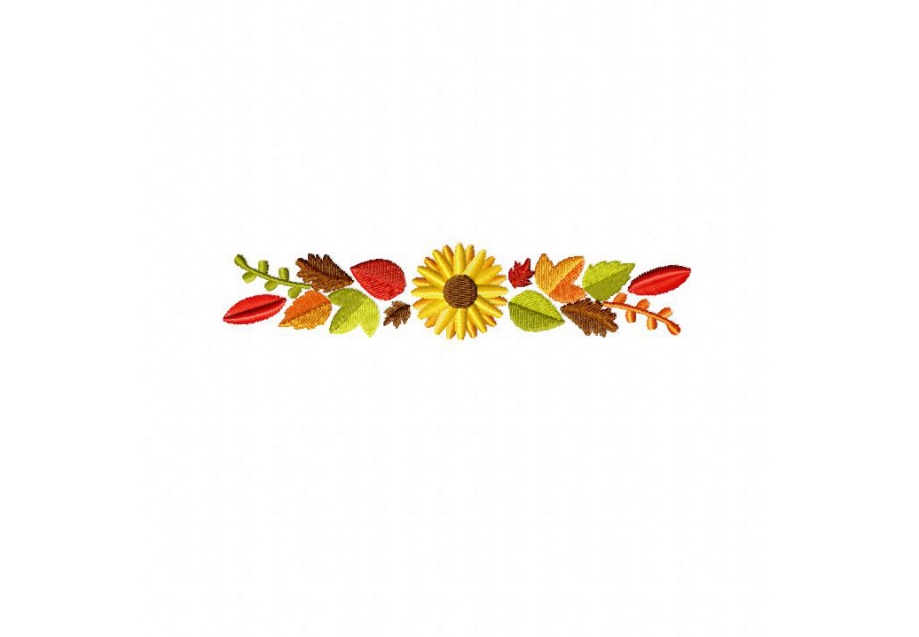 2019-2020 CONCERT SERIES DATES(all at 4:00pm)Sunday, January 12  --  Music for (Winter) WindsSunday, March 23   --  Strings Sing for SpringSunday, May 3 -- Jazz in the Sanctuary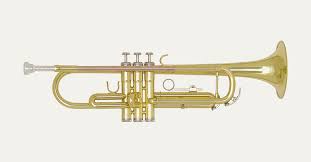 WE APPRECIATE YOUR DONATIONS, BUT EVEN MORE, YOUR PRESENCE!It’s a wonderful way to introduce your children to live performance,and a perfect time to bring friends into our lovely church!From the Keyboard of our Music Director, Alan Newman…CHRISTMAS CANDLELIGHT VESPER CONCERTOur annual Christmas Candlelight Vespers Concert, the highlight of our music program here at Old North, will be presented to the public on Sunday afternoon, December 15.  The concert features our choirs, harpist and guest musicians.  Katy Wong, a recent graduate of Juilliard School of Music, will begin the Harp Prelude at 3:45, setting the mood for a wonderful afternoon of Advent and Christmas music.  There is no better way to enjoy the music of the season than in our historic sanctuary by candlelight.Members of various local church choirs have been invited to join us in a wide range of music from various composers.  Come join us and invite your friends and neighbors.  Cider and cookies will be offered in our church lounge following the concert.ORGAN MAINTENANCEThe Consistory, with my recommendation, has decided to engage the Peragallo Organ Company of Paterson, to maintain and tune our 27 rank Tellers organ.  The organ was installed and designed by Howard Oakie and me in 1973. The organ was carefully maintained in wonderful condition in these many years.  The previous organ maintenance company was located in Allentown, PA, and I felt it was important to engage a local company in the case of emergency repairs. I thank the Emery Brothers Company of Allentown for their service the past few years.  But I felt the time had come for a local service. Peragallo serviced my last two positions – Grace United Methodist of Wyckoff and the First Congregational of Park Ridge.  They also service St. Patrick’s Cathedral in NYC and St. John’s Cathedral of Paterson.CHOIRSOur choirs are busy preparing the special music for Thanksgiving, Advent and the Christmas season.  The choirs extend a sincere invitation for new members.  All rehearsals are held on Sunday mornings in our Chapel.  The children practice their songs at 10:30 following our worship service and the Senior Choir, open to all young people and adults, rehearses at 11:00 AM, following Coffee Hour.  Come join us and everyone is very welcome to swell our ranks.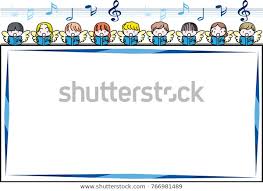 ADRIAN CONDISOne of our musically talented young men is a new member of a band called the Lucky Chops.  They are currently touring Europe and travelling to many countries by a chartered touring bus.  As of the writing of this note, they have been to Norway, Denmark, Germany, Poland, Hungary, Greece, Austria, Italy, Switzerland and France.  The band will return to the US in time for the holidays. Adrian is a member of our Senior Choir and performs often in church on one of his woodwind instruments.  This trip is a wonderful opportunity for Adrian.  Years from now, he will be able to say, “I’ve been there!”Please keep Adrian and his travels in your prayers!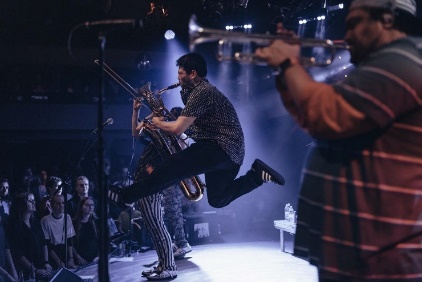 WHAT’S NEW?Following the Thriving Congregations workshop day, conversations arose regarding the benefits of having a projector, proper speakers, and microphones in the Auditorium to enable ONRC to offer options for events and increase building rental opportunities in a variety of contemporary ways. A brain-storming session by consistory members identified the following possibilities:  - Performance space					 - Theater group  - Dance group   - Contemporary worship!   - Other Congregations - Choral groups - Children’s Workshop - Bible study movies - Fellowship events  - Movie nights	  - Hosting youth worship/praise rock concerts- Training films (ex: RCA/teaching/“Thriving Congregations” Film)             - Skyping during coffee hour with the missionaries whom we support- Kids’ summer theater arts camp Discussion centered on taking another step toward increasing building marketability.  It was decided to purchase an audio/video system to include projector/new screen/(2) hanging mics/speakers/ (2) standing mics/ (2) clip mics/ sound board and other additional items, at a cost of  $11,530, to be paid from the Vander Borgh Special Events Fund, which has a balance of approximately $17,000 left from the original $50,000 designated by the consistory in 2018.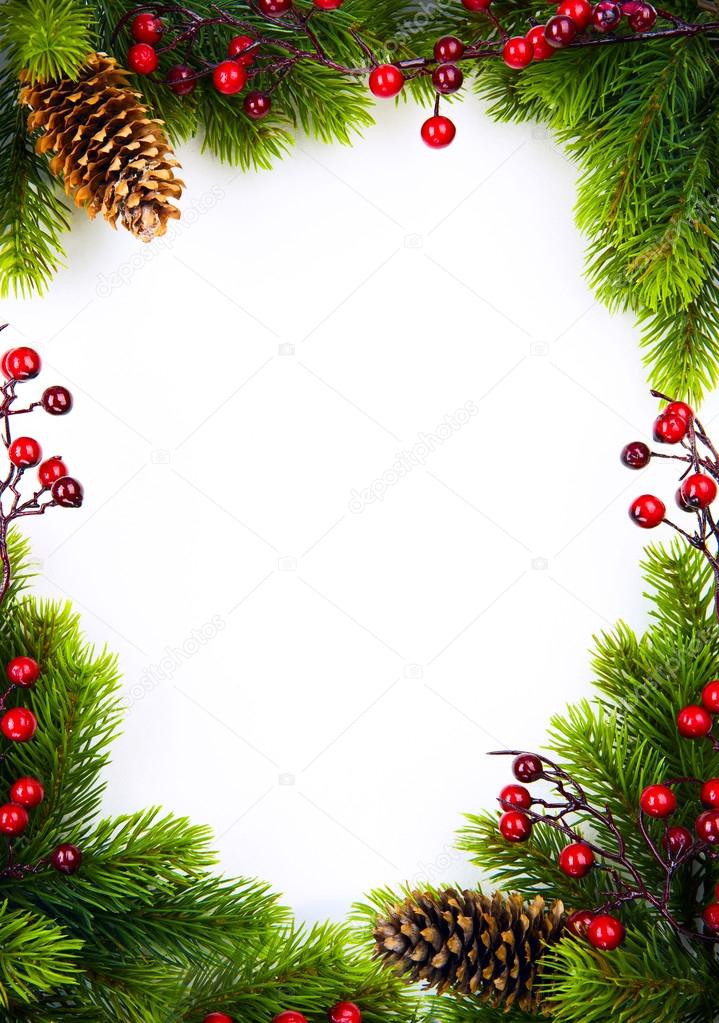 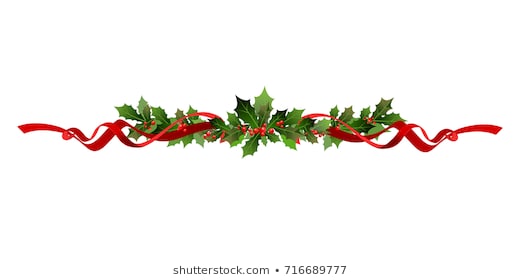 Wednesdays in Advent 6:30– 8:00 pmThis year we’ll be trying something different for Wednesdays in Advent:  a FAMILY Bible Study, based on themes from Charles Dickens’s short story, “A Christmas Carol”.  We’ll kick it off by an “open house” viewing of “The Muppet Christmas Carol” with Pastor Susan in the church auditorium at 11:30 a.m. on Sunday, December 1—which is also the first Sunday in Advent.For the next three Wednesday evenings, you are invited to gather at the church over dessert with a workbook to discuss and share “Christmas Past, Present, and Future”. The Study Guide Intro says:“To illustrate a principle, Jesus often used a parable—an earthly story with a heavenly meaning. Parables allow listeners to recognize real-life events as relevant examples of spiritual truth. In this way, these short stories link what we already know to what we should believe. Those that resist only hear a trivial story, while those that look past the surface find meaning.” (Stephen Skelton)Let’s find new and special meaning for Christmas together this year!                  Dec. 4th    Christmas Past – “A Past of Regret”11th   Christmas Present – “A Present Repentance”18th   Christmas Future – “The Salvation of Scrooge”Whether you are a household of 1 or a member of a large or small extended family, you are invited to Sign Up and come get to know one another better as a member of the Family of Jesus Christ at Old North!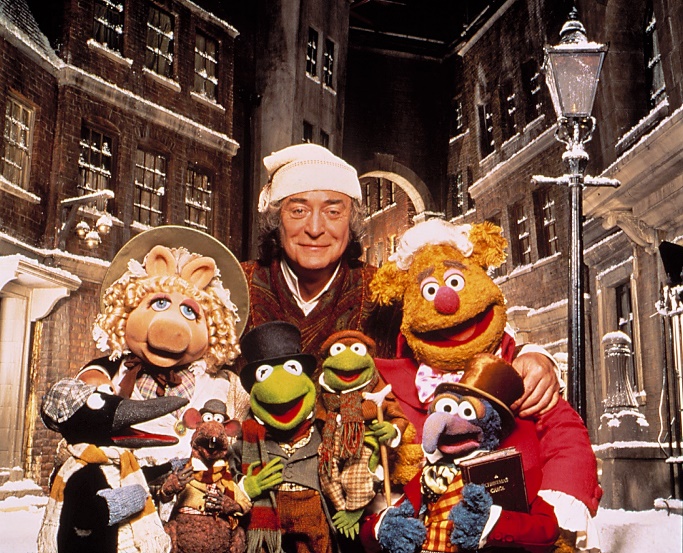 WHAT IS BLUE CHRISTMAS AND WHEN IS IT?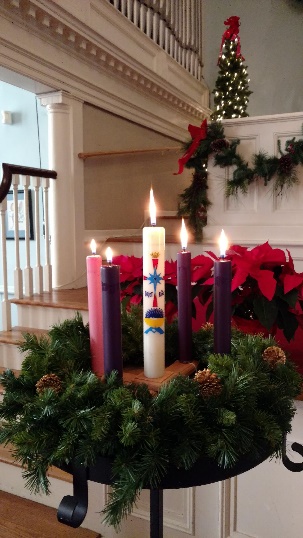 poverty, or abuse. We especially invite people who have lost loved ones this year or at this time of year.  This year, Holy Eucharist will be included in the service, which is traditionally held on or around the longest night of the year (December 21, the Winter Solstice). There is an interesting convergence for this day as it is also the traditional feast day for Thomas the Apostle. This linkage invites making some connections between Thomas's struggle to believe the tale of Jesus' resurrection, the long nights just before Christmas, and the struggle with darkness and grief faced by those living with loss. Our Worship includes a safe space for expression of grief and pain as well as an opportunity to focus on the promise of hope. The images of the longest night losing to the increasing longer day is a significant part of the imagery used in the elements of this particular worship event. This year at Old North Blue Christmas will be celebrated in the Chapel at 7 p.m. on Tuesday, December 17.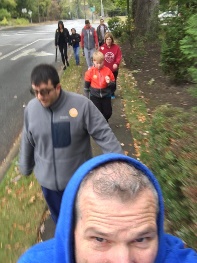 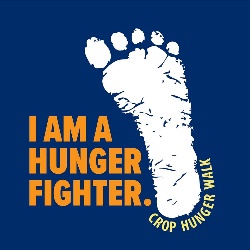 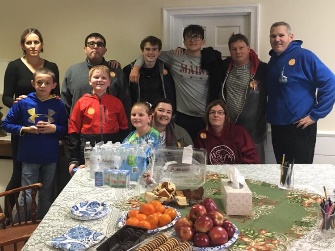 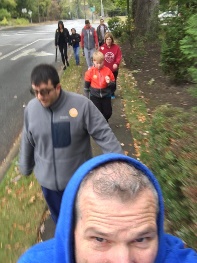 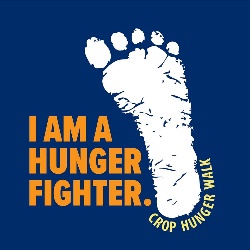 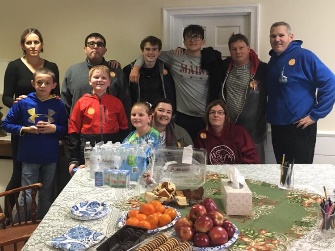 THRIFT SHOPPE KEEPS GIVING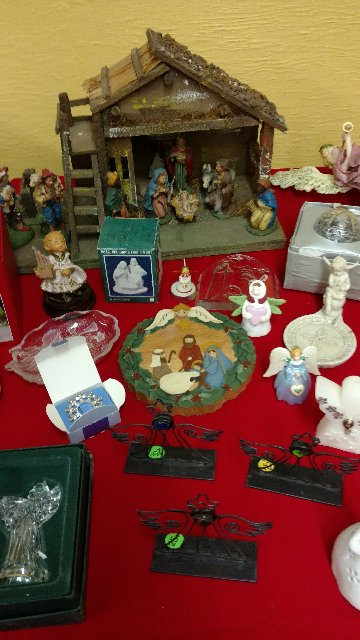 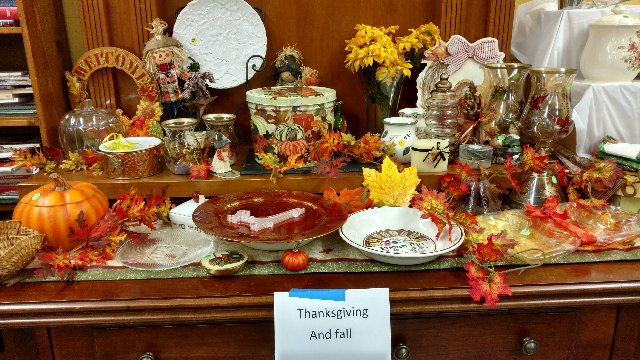 If you haven’t yet made it to the Thrift Shoppe this season, now’s a great time to get down there to shop, and bring a friend along, too!  Old North’s amazing and faithful volunteers are doing a wonderful job going through the volumes of donations, sorting and setting up for the next sale (November 16th, 9 a.m.-2 pm.). Not only are there amazing bargains for home, kith and kin, but whatever does not sell here is recycled to another non-profit or needy entity. So far this season in two months they have raised $2,700 for Benevolences.  Thank you one and all! New Volunteers are welcomed: there’s always something to do.ANNUAL CHRISTMAS GIFTS PROJECTThe Eastern Christian Children’s Retreat (ECCR) in Wykoff is a non-profit organization that provides residential programs and services for individuals with intellectual and developmental disabilities.	For another year, Old North’s consistory has affirmed the Christmas Giving Project to provide gifts for residents of the ECCR, whose names and needs are provided us by their Chaplain.  If you are able, please choose a name from the Angel Tree in the Auditorium to purchase a gift for a resident this holiday season.  The deadline for the unwrapped gifts with their tags is Sunday, December 8th.  Thank you!For additional information about ECCR check out www.eccretreat.orgFAMILY CHRISTMAS PROGRAM“Twas the Evening before Christmas” is a wonderful story for all ages as it tells the story of Christmas but to the rhythm of “The Night before Christmas”. The Program is on the calendar for Sunday, December 22, in the auditorium from 11:30 – 12:30. Coffee hour will be in the lounge that morning. The doors will open for the auditorium at 11:15 for guests to go in. There is also a reception planned in the lounge for all our guests and children afterwards. We hope you and your family will join us!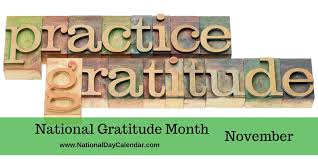 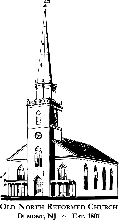 